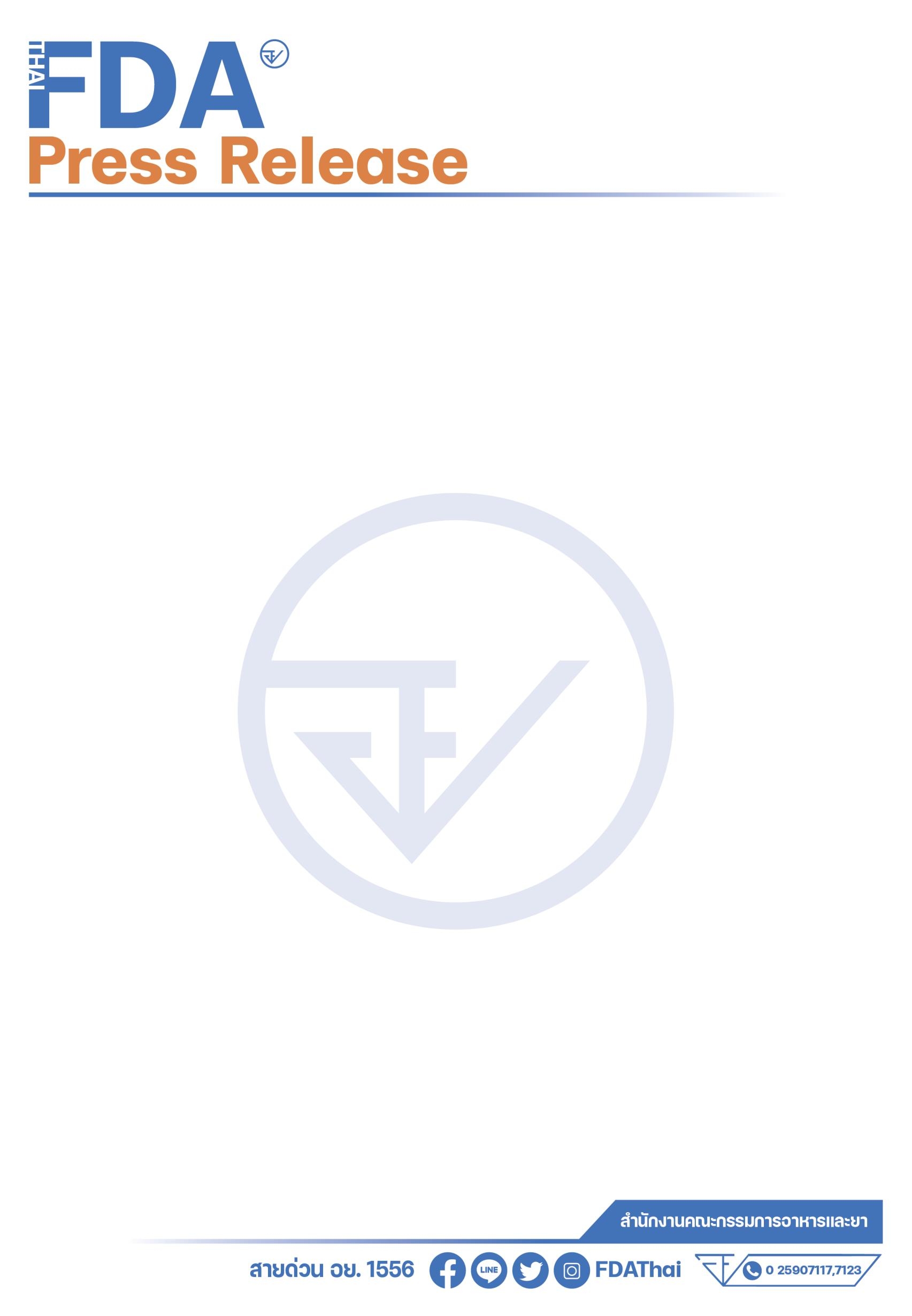 ข่าวประกาศสำนักงานคณะกรรมการอาหารและยาเรื่อง ผลการตรวจสอบหรือวิเคราะห์เครื่องสำอางที่พบสารห้ามใช้ 2 รายการ+++++++++++++++++++++++++++++++	สำนักงานคณะกรรมอาหารและยา ได้ตรวจสอบและสั่งซื้อตัวอย่างเครื่องสำอางจากร้านค้าออนไลน์(1)“B&P BeautyShop” ทาง TikTok และ (2) บัญชีเฟซบุ๊ก “ไอ่ มิ้นนี่” ผลการตรวจสอบพบสารที่ห้ามใช้
เป็นส่วนผสมในการผลิตเครื่องสำอาง จึงขอประกาศผลการตรวจสอบหรือผลวิเคราะห์เครื่องสำอาง
ให้ประชาชนทราบ ดังนี้อันตรายของเครื่องสำอางดังกล่าว  ได้แก่ผลิตภัณฑ์ที่ผสมปรอทและสารประกอบของปรอท (Mercury and its compounds – Mercury) อาจทำให้เกิดการแพ้ ผื่นแดง ผิวหน้าดำ ผิวบางลง เกิดพิษสะสมของสารปรอท ทำให้ทางเดินปัสสาวะอักเสบ และไตอักเสบ ผลิตภัณฑ์ที่ผสมสารสเตียรอยด์ คือ Betamethasone 17-valerate (Glucocorticoids) อาจทำให้      ผิวบาง เกิดรอยแตก เส้นเลือดใต้ผิวหนังผิดปกติ หน้าแดงตลอดเวลา เกิดผื่นแพ้ เกิดสิวผด ผิวหนังมีสีจางลง หากใช้เป็นเวลานานจะเกิดด่างขาวข้อแนะนำขอเตือนให้ประชาชนเลือกซื้อเครื่องสำอางด้วยความระมัดระวัง  ซื้อจากร้านค้าที่มีหลักแหล่งแน่นอน ฉลากภาษาไทยมีข้อความตามที่กฎหมายกำหนดอย่างครบถ้วน ได้แก่ ชื่อเครื่องสำอาง ชื่อทางการค้า ประเภทเครื่องสำอาง ชื่อของสารที่ใช้เป็นส่วนผสม วิธีใช้ ชื่อและที่ตั้งของผู้ผลิต ผู้นำเข้า ปริมาณสุทธิ ครั้งที่ผลิต 
เดือนปีที่ผลิตหรือปีเดือนที่ผลิต คำเตือน (ถ้ามี) และเลขที่ใบรับจดแจ้ง สำหรับร้านค้าที่ซื้อเครื่องสำอาง 
เพื่อจำหน่าย จะต้องซื้อจากผู้มีหลักแหล่งน่าเชื่อถือ และมีหลักฐานการซื้อขายที่ระบุชื่อและที่ตั้งของผู้ขายอย่างชัดเจน กรณีที่พบผลิตภัณฑ์ที่สงสัยว่าจะเป็นอันตราย สามารถสอบถามหรือแจ้งร้องเรียนได้ที่ สายด่วน อย. 1556 หรือผ่าน Line @FDAThai, Facebook: FDAThai หรือ E-mail: 1556@fda.moph.go.th ตู้ปณ. 1556 ปณฝ. กระทรวงสาธารณสุข จ.นนทบุรี 11004 หรือสำนักงานสาธารณสุขจังหวัดทั่วประเทศ=================================วันที่เผยแพร่ข่าว 24 เมษายน 2567 ข่าวแจก 151 / ปีงบประมาณ พ.ศ. 2567ลำดับชื่อเครื่องสำอางข้อความที่ฉลากระบุข้อความที่ฉลากระบุข้อความที่ฉลากระบุสารห้ามใช้ที่ตรวจพบลำดับชื่อเครื่องสำอางผู้ผลิต/ผู้นำเข้า/ผู้ขายเลขที่ผลิตและครั้งที่ผลิตเดือนปีที่ผลิตและเดือนปีที่หมดอายุสารห้ามใช้ที่ตรวจพบ1GREENLAB WHITE COCKTAIL OVERNIGHT เลขที่จดแจ้ง 36-1-6500005371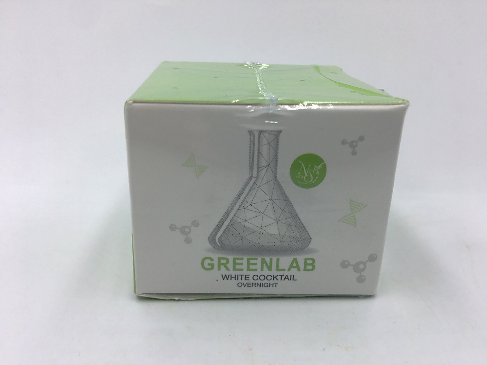 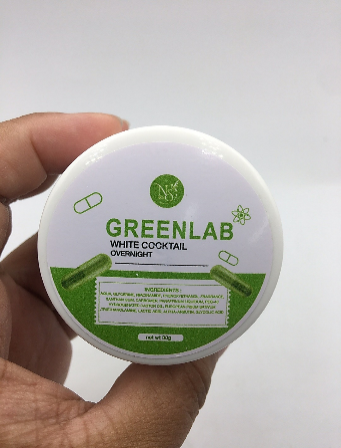 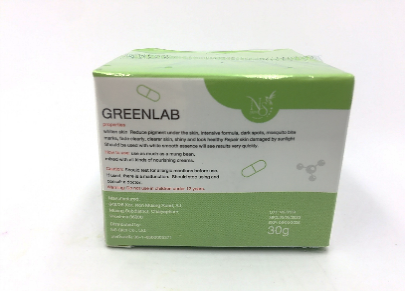 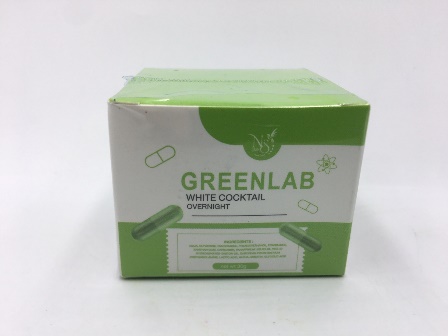 Manufactured: 648/28 Kor. Non Muang Road, A.I. Muang Subdistrict, Chaiyaphum Province 36000 Distributed by: NS Skin Co., Ltd.LOT: NS S159MFD: 05/05/2023EXP: 05/05/2025ปรอทและสารประกอบของปรอท (Mercury and its compounds 
– Mercury)2Candace Night Creamเลขที่ใบจดแจ้ง : 50-1-6600015203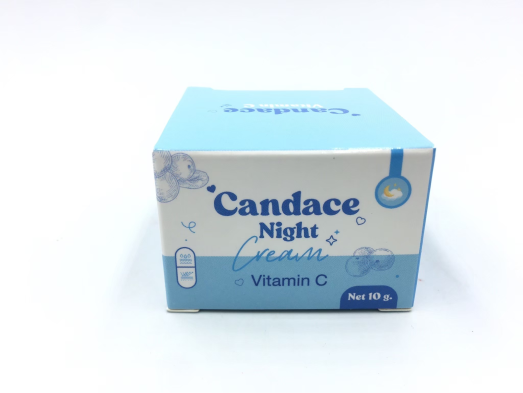 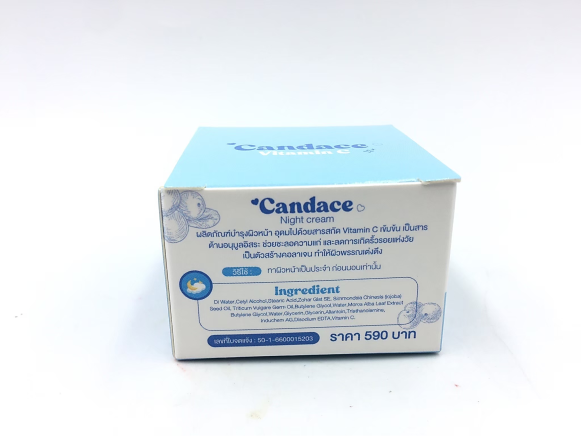 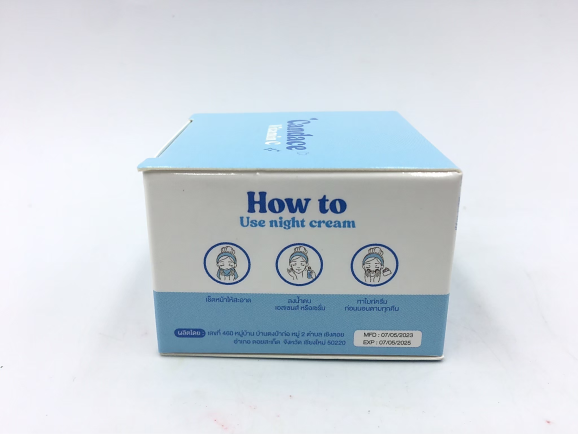 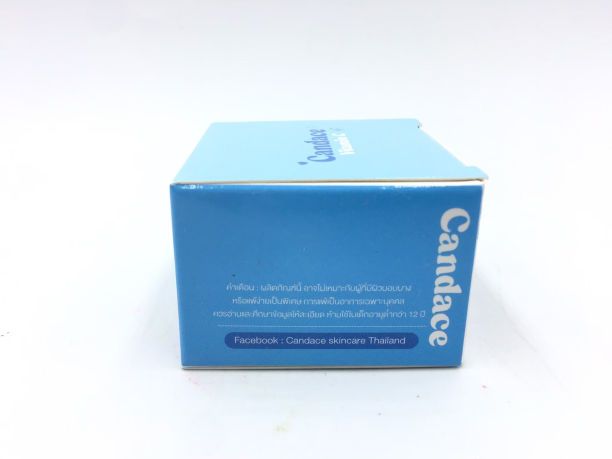 ผลิตโดย : เลขที่ 460 หมู่บ้าน บ้านดงป่าก่อ หมู่ 2 ตำบล เชิงดอย อำเภอ ดอยสะเก็ด จังหวัด เชียงใหม่ 50220ไม่ระบุMFD : 07/05/2023 EXP : 07/05/20251. ปรอทและสารประกอบของปรอท (Mercury and its compounds 
– Mercury)2. สารสเตียรอยด์(Glucocorticoids – Betamethasone 17-valerate)